Grievance Form A – Dismissal Grievance, Rev. 7/1/2017COMMONWEALTH OF VIRGINIAEMPLOYEE GRIEVANCE PROCEDUREGRIEVANCE FORM A – Dismissal Grievance(Submit completed form to EEDR at contact information below.)(Submit completed form to EEDR at contact information below.)(Submit completed form to EEDR at contact information below.)(Submit completed form to EEDR at contact information below.)(Submit completed form to EEDR at contact information below.)Employee’s Full Name:Employee’s Full Name:Employee’s Full Name:Job Title:Job Title:Agency Name:Agency Name:Agency Name:Facility Name:Facility Name:Home Address:Home Address:Home Address:Work Telephone No.(        )           -             ext .  Work E-mail Address:Home Telephone No.(         )           -Home E-mail Address:Dismissal Date:Dismissal Date:Dismissal Date:Role Title:Role Title:The issues are (use attachments if necessary):The issues are (use attachments if necessary):The issues are (use attachments if necessary):The issues are (use attachments if necessary):The issues are (use attachments if necessary):The facts supporting this are (use attachments if necessary):The facts supporting this are (use attachments if necessary):The facts supporting this are (use attachments if necessary):The facts supporting this are (use attachments if necessary):The facts supporting this are (use attachments if necessary):The relief I want is (use attachments if necessary):The relief I want is (use attachments if necessary):The relief I want is (use attachments if necessary):The relief I want is (use attachments if necessary):The relief I want is (use attachments if necessary):Date:Employee’s Signature:Employee’s Signature:Employee’s Signature:Employee’s Signature:Grievances must be submitted within 30 calendar days of the date the employee knew or should have known of the issue being grieved.  The Grievance Procedure Manual, available on EEDR’s website, contains complete instructions for initiating, processing, and pursuing grievances.  Contact the Office of Equal Employment and Dispute Resolution (EEDR) if you have any questions.   Grievances must be submitted within 30 calendar days of the date the employee knew or should have known of the issue being grieved.  The Grievance Procedure Manual, available on EEDR’s website, contains complete instructions for initiating, processing, and pursuing grievances.  Contact the Office of Equal Employment and Dispute Resolution (EEDR) if you have any questions.   Grievances must be submitted within 30 calendar days of the date the employee knew or should have known of the issue being grieved.  The Grievance Procedure Manual, available on EEDR’s website, contains complete instructions for initiating, processing, and pursuing grievances.  Contact the Office of Equal Employment and Dispute Resolution (EEDR) if you have any questions.   Grievances must be submitted within 30 calendar days of the date the employee knew or should have known of the issue being grieved.  The Grievance Procedure Manual, available on EEDR’s website, contains complete instructions for initiating, processing, and pursuing grievances.  Contact the Office of Equal Employment and Dispute Resolution (EEDR) if you have any questions.   Grievances must be submitted within 30 calendar days of the date the employee knew or should have known of the issue being grieved.  The Grievance Procedure Manual, available on EEDR’s website, contains complete instructions for initiating, processing, and pursuing grievances.  Contact the Office of Equal Employment and Dispute Resolution (EEDR) if you have any questions.   Qualified for a Hearing: (to be completed by EEDR) Grievance is qualified in full. Grievance is qualified only in part, as described below (or in an attachment). Grievance is closed.Qualified for a Hearing: (to be completed by EEDR) Grievance is qualified in full. Grievance is qualified only in part, as described below (or in an attachment). Grievance is closed.Qualified for a Hearing: (to be completed by EEDR) Grievance is qualified in full. Grievance is qualified only in part, as described below (or in an attachment). Grievance is closed.Qualified for a Hearing: (to be completed by EEDR) Grievance is qualified in full. Grievance is qualified only in part, as described below (or in an attachment). Grievance is closed.Qualified for a Hearing: (to be completed by EEDR) Grievance is qualified in full. Grievance is qualified only in part, as described below (or in an attachment). Grievance is closed.Reasons (use attachments if necessary):Reasons (use attachments if necessary):Reasons (use attachments if necessary):Reasons (use attachments if necessary):Reasons (use attachments if necessary):OFFICE OF EQUAL EMPLOYMENT AND DISPUTE RESOLUTION101 N. 14th Street, 12th Floor    Richmond, Virginia  23219804-786-7994   Toll Free 888-232-3842    Fax 804-786-1606    Email EDR@dhrm.virginia.gov www.dhrm.virginia.gov/edrOFFICE OF EQUAL EMPLOYMENT AND DISPUTE RESOLUTION101 N. 14th Street, 12th Floor    Richmond, Virginia  23219804-786-7994   Toll Free 888-232-3842    Fax 804-786-1606    Email EDR@dhrm.virginia.gov www.dhrm.virginia.gov/edrOFFICE OF EQUAL EMPLOYMENT AND DISPUTE RESOLUTION101 N. 14th Street, 12th Floor    Richmond, Virginia  23219804-786-7994   Toll Free 888-232-3842    Fax 804-786-1606    Email EDR@dhrm.virginia.gov www.dhrm.virginia.gov/edr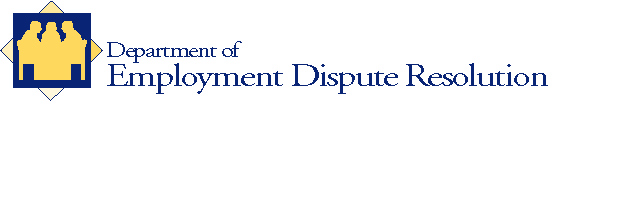 